Én vagyok a... hiúz/Szövegértés X./4./2./15. feladatlap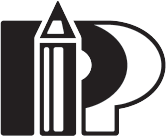 www.pedagogusvilag.huNév:		 Osztály:  	A hiúzszövegértés feladatlapMilyen magasra tud helyből felugrani a hiúz? Jelöld a mérőszalagon!Milyen levelet ráznak le a bundájukról a kishiúzok birkózás után? Karikázd be!tölgylevelet	bükkfa levelet	tűlevelet	égerfa levelet	nyárfaleveletMiért hamis a következő mondat? Írd a vonalra az indoklásodat!Télen a havas erdőben, ahol a hiúzok élnek, minden fehér és szürke.Írj három jellemző tulajdonságot a hiúzról!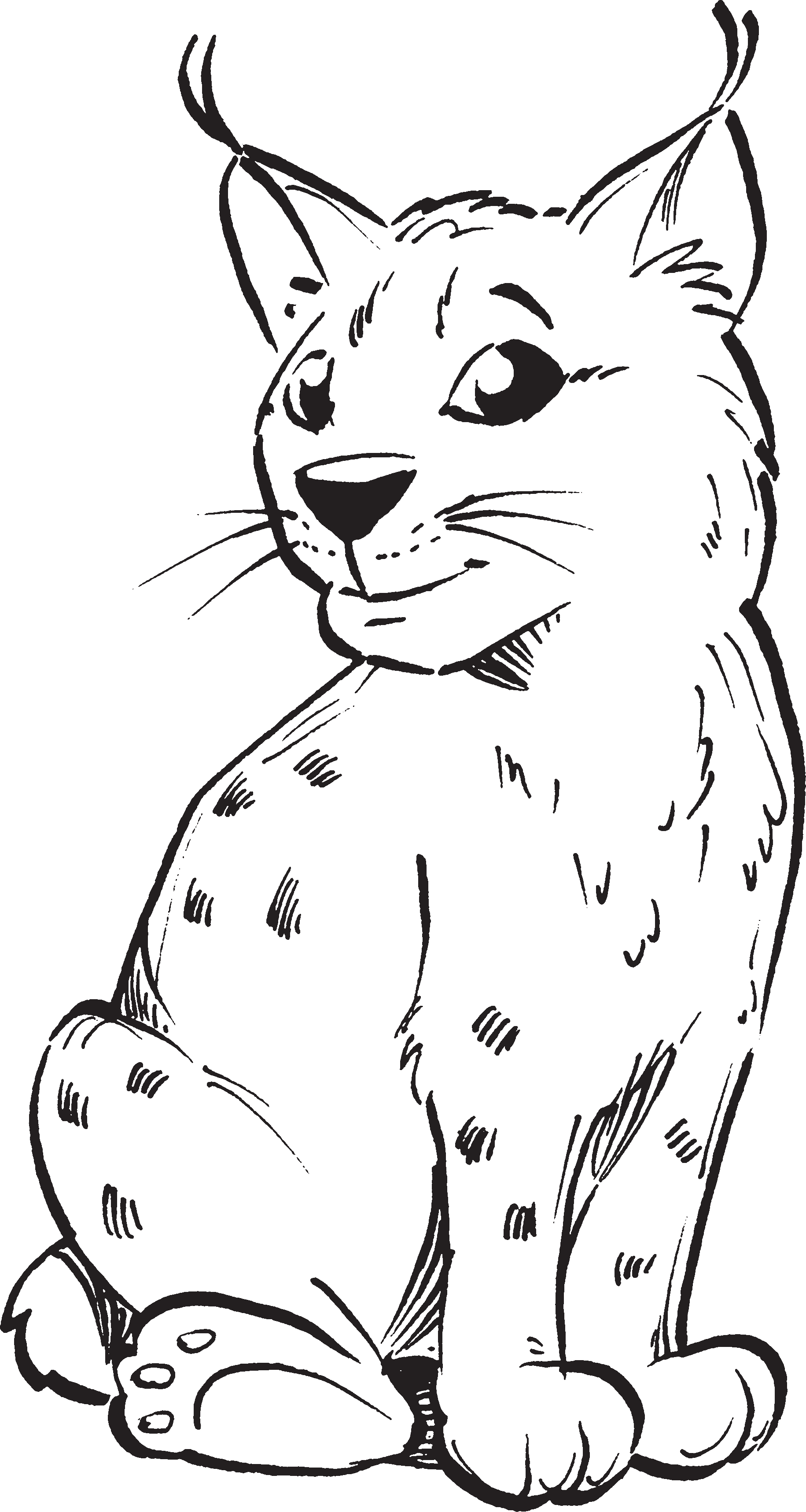 Ki nincs jelen a hiúzcsaládban? Húzd át a szókártyát!Egészítsd ki a hiányos szöveget a megadott szavakkal!elkapni	vadmalacot	családot	vadászatra	gondosA hiúzmama 	szülő. Óvja a kölykeit, veszély esetén elköltözteti az egész 	 . Amikor a kicsik már elég erősek, magával viszi őket a 	. Megtanítja nekik, hogyan kell 	egy madarat és becserkészni a 	.